附件3   面向中小学知识产权试点示范学校和高校教师的专题培训课程表序号培训班名称培训课程学习时长手机端学习（微信扫描培训班对应二维码选课学习）1中小学教师知识产权培训班1.知识产权法律基础（2021年录制、7课时、北京理工大学法学院副院长郭德忠授课）2.北京市海淀区推进中小学知识产权教育的思考与实践（2020年录制、2课时、北京市海淀区教育科学研究院文军庆授课）3.中学知识产权教育催生科技创新之花——人大附中知识产权教育的实践与思考（2020年录制、2课时、何玲燕授课）    4.外观专利就在身边（哈尔滨继红小学，1课时）    5.创新发明与知识产权教育（天津汉沽第九中学，1课时）    6.热爱发明，走进专利（昆明市官渡区第五中学，1课时）    7.认识知识产权（河南省第二实验中学，1课时）8.专利的申请和保护（石家庄九中，1课时）共8讲，16课时。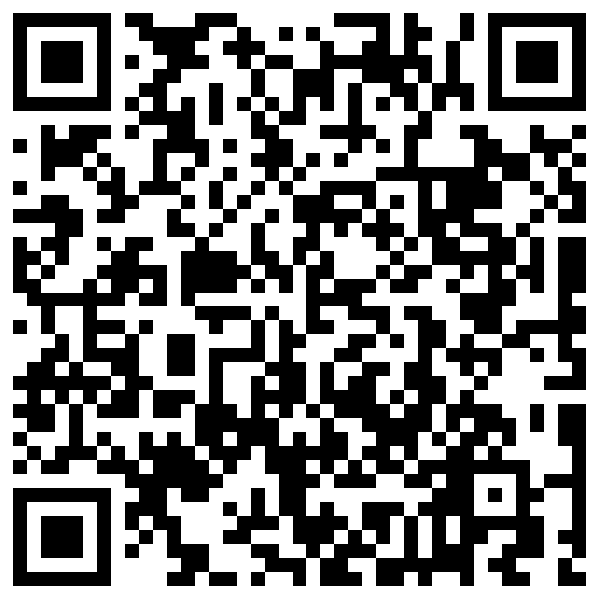 2高校创新创业导师知识产权培训班1.知识产权法律基础（大学版）（2021年录制、10课时、北京理工大学法学院副院长郭德忠授课）2.专利信息分析（初级）（2021年录制、3课时、北京合享智泉科技有限公司总经理张佰鹏授课）3.知识产权与科技革命（2019年录制、2课时、同济大学上海国际知识产权学院院长单晓光授课）4.电子商务领域知识产权保护（2021年录制、2课时、金诚同达高级合伙人杨振中授课）5.知识产权成果转移转化（2020年录制、3课时、北京电子控股北广集团范敬熙授课）共5讲，20课时。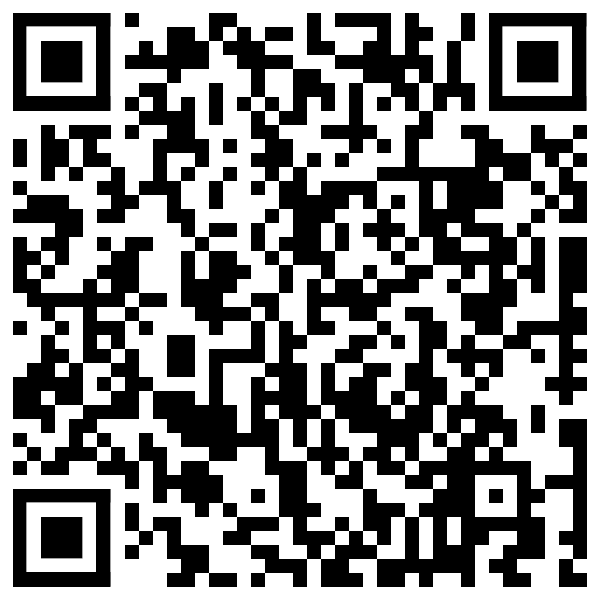 